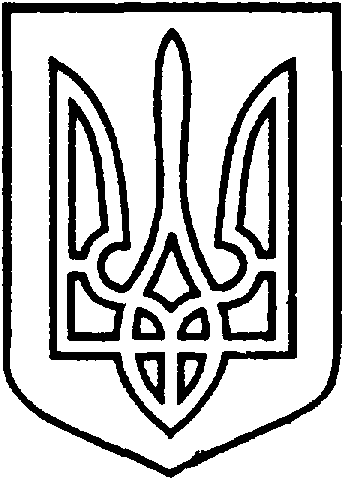 УКРАЇНАВІЙСЬКОВО-ЦИВІЛЬНА  АДМІНІСТРАЦІЯМІСТА  СЄВЄРОДОНЕЦЬК  ЛУГАНСЬКОЇ  ОБЛАСТІРОЗПОРЯДЖЕННЯКЕРІВНИКА ВІЙСЬКОВО-ЦИВІЛЬНОЇ  АДМІНІСТРАЦІЇЛуганська обл., м. Сєвєродонецьк,бульвар Дружби Народів, 32«04» грудня 2020 року                                                                       №1150     Про висловлення ПодякиВійськово-цивільної адміністрації 
м. Сєвєродонецьк Луганської області
з нагоди Дня працівника державної
виконавчої службиКеруючись Законом України „ Про військово-цивільні адміністрації ”,  на підставі Положення про відзнаки військово-цивільної адміністрації 
м. Сєвєродонецьк Луганської області, затвердженого розпорядженням керівника ВЦА від 13.08.2020 р. № 7, розглянувши подання начальника Східного міжрегіонального управління Міністерства юстиції (м. Харків)
Т. ФІЛАТОВОЇ від 25.11.2020 р. № 28841/10.4-28/20,ЗОБОВ’ЯЗУЮ:Висловити Подяку Військово-цивільної адміністрації м.Сєвєродонецьк Луганської області наступним працівникам Східного міжрегіонального управління Міністерства юстиції (м. Харків):-  ЛАКТІНУ Віктору Володимировичу, головному спеціалісту сектору аналітики та статистики Управління забезпечення примусового виконання рішень у Луганській області;-  ПОТОЦЬКІЙ Вікторії Олександрівні, головному спеціалісту відділу організації та контролю за виконанням рішень Управління забезпечення примусового виконання рішень у Луганській області;-  КУДРЯВЦЕВУ Сергію Миколайовичу, головному спеціалісту відділу організації та контролю за виконанням рішень Управління забезпечення примусового виконання рішень у Луганській області;- ПИХОНІНІЙ Маргариті Володимирівні, начальнику відділу примусового виконання рішень Управління забезпечення примусового виконання рішень у Луганській області;- ВІХЛІНІНУ Дмитру Володимировичу, заступнику начальника відділу примусового виконання рішень Управління забезпечення примусового виконання рішень у Луганській області;ЦІВЕНКО Альоні Сергіївні, державному виконавцю Сєвєродонецького міського відділу державної виконавчої служби;БОНДАРЕНКО Тетяні Геннадіївні, старшому державному виконавцю Сєвєродонецького міського відділу державної виконавчої служби;ЯКУЩЕНКО Юлії Олександрівні, головному державному виконавцю Сєвєродонецького міського відділу державної виконавчої служби;МАШКО Маргариті Ігорівні, старшому державному виконавцю Луганського міського відділу державної виконавчої служби;БЕЛЯВЦЕВІЙ Тетяні Іванівні, провідному спеціалісту Луганського міського відділу державної виконавчої служби.„ За вагомий особистий внесок у розбудову правової держави, реалізацію державної правової політики, формування у громадян правового світогляду, зразкове виконання професійних обов’язків та з нагоди святкування професійного свята Дня працівника державної виконавчої служби ”.	2.   Розпорядження підлягає оприлюдненню.3.   Контроль за виконанням даного розпорядження покласти на заступника керівника ВЦА Ірину СТЕПАНЕНКО. Керівниквійськово-цивільної адміністрації		          Олександр СТРЮК